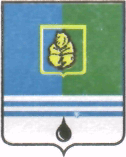 
                                                          ПРИКАЗКомитетА финансовАдминистрации города Когалыма от «29» декабря 2017 года                                                                                        №74-ООб утверждении типовой формы соглашения (договора) о предоставлении из бюджета города Когалыма субсидий некоммерческим организациям, не являющимся муниципальными учреждениями  В соответствии с подпунктом «д» пункта 4 общих требований к нормативным правовым актам, муниципальным правовым актам, регулирующим предоставление субсидий некоммерческим организациям, не являющимся государственными (муниципальными) учреждениями, утвержденных постановлением Правительства Российской Федерации от 07.05.2017 №541 «Об общих требованиях к нормативным правовым актам, муниципальным правовым актам, регулирующим предоставление субсидий некоммерческим организациям, не являющимся государственными (муниципальными) учреждениями» (в редакции от 17.10.2017),ПРИКАЗЫВАЮ:Утвердить прилагаемую типовую форму соглашения (договора) о предоставлении из бюджета города Когалыма субсидии, предусмотренной некоммерческой некоммерческим организациям, не являющимся муниципальными учреждениями  (далее – соглашение).Установить, что соглашения формируются в соответствии с типовой формой, указанной в пункте 1 настоящего приказа, начиная с соглашений на 2018 год.Приказ Комитета финансов от 27.07.2017 №40-О «Об утверждении типовой формы соглашения (договора) о предоставлении из бюджета города Когалыма субсидий некоммерческим организациям, не являющимся муниципальными учреждениями» считать утратившим силу. Настоящий приказ вступает в силу с момента его подписания.Председатель Комитета финансов	 Администрации города Когалыма                                                             М.Г.РыбачокПриложение к приказу Комитета финансовот 29.12.2017 №74-ОТиповая форма соглашения (договора)о предоставлении из бюджета города Когалыма субсидиинекоммерческим организациям, не являющимся муниципальными учреждениями______________________________________________________________________,(наименование главного распорядителя средств бюджета города Когалыма, которому  на соответствующий финансовый год и плановый период доведены лимиты бюджетных обязательств на предоставление субсидии в соответствии с пунктом 2 статьи 78.1 Бюджетного кодекса Российской Федерации), именуемый в дальнейшем «главный распорядитель средств бюджета города Когалыма», в лице_______________________________________________________________________,                                (наименование должности, фамилия, имя, отчество)                                          действующего на основании _______________________________________________,                                            (устав, положение, доверенность, приказ или иной документ)с одной стороны и _______________________________________________________,  (наименование некоммерческой организации, именуемый в дальнейшем "Получатель"), в лице_____________________________________________________________________,                                                                 (наименование должности, а также фамилия, имя, отчество лица, представляющего Получателя),                                                                                                                                                                                 действующего на основании ________________________________________________,(реквизиты устава некоммерческой организации (за исключением муниципального учреждения), доверенности ___________________________________________________,с другой стороны, далее именуемые «Стороны», в соответствии с Бюджетным кодексом Российской Федерации,______________________________________________________, (наименование порядка о предоставлении субсидии из бюджета города Когалыма некоммерческой организации), утвержденным   постановлением   Администрации города Когалыма от  "__"________  20__ г.  № ___ (далее - Порядок предоставления субсидии),заключили настоящее Соглашение (далее – Соглашение) о нижеследующем, I. Предмет Соглашения     1.1. Предметом Соглашения является предоставление из бюджета города Когалыма в 20__ году/20__ - 20__ годах ________________________________________ субсидии на                                                                          (наименование Получателя)___________________________________________________________________________                                                   (указание цели предоставления субсидии) (далее  -  Субсидия)  по  кодам  классификации расходов бюджетов Российской Федерации: код главного распорядителя средств бюджета города Когалыма _________, раздел ______________, подраздел ___________, целевая статья _______, вид расходов _____________ в рамках подпрограммы "______________________________________"/                                                                          (наименование подпрограммы)муниципальной программы "___________________________________________________                                                             (наименование муниципальной программы города Когалыма)II. Размер Субсидии    2.1. Размер   Субсидии,   предоставляемой  из бюджета  города Когалыма в соответствии с настоящим Соглашением, составляет:    в 20_ году ____ (___________________) рублей.                                    (сумма прописью)    в 20_ году ____ (___________________) рублей.                                    (сумма прописью)    в 20_ году ____ (___________________) рублей.                                    (сумма прописью)    2.2. За счет полученных средств, предоставленных в целях финансового обеспечения затрат получателей субсидий Получателю запрещается  приобретать иностранную валюту, за исключением операций, осуществляемых в соответствии с валютным законодательством Российской Федерации при закупке (поставке) высокотехнологичного импортного оборудования, сырья и комплектующих изделий, а также связанных с достижением целей предоставления указанных средств иных операций, определенных Порядком предоставления субсидий.III. Условия предоставления Субсидии    Субсидия предоставляется при выполнении следующих условий:    3.1. Предоставление    Получателем   документов,   необходимых   для предоставления Субсидии, в соответствии с Порядком предоставления субсидии.   3.2. Направление субсидии на финансовое обеспечение следующих расходов:_______________________________________________________________________ (перечень расходов, возможно в виде таблицы)    3.3. Направление Получателем на достижение целей, указанных в пункте 1.1   Соглашения, собственных и (или) привлеченных средств (заемные и кредитные  средства, средства спонсоров и другие средства, полученные организацией со стороны,  за исключением средств, полученных из бюджетов бюджетной системы Российской Федерации) в размере не менее ___ процентов общего объема потребности (в случае  если это установлено Порядком предоставления субсидии).    3.4. Согласие соответственно Получателя субсидии и лиц, являющихся поставщиками (подрядчиками, исполнителями) по договорам (соглашениям), заключенным в целях исполнения обязательств по договорам (соглашениям) о предоставлении субсидии, на осуществление главным распорядителем средств бюджета города Когалыма, предоставившим субсидию, и отделом муниципального контроля Администрации города Когалыма, проверок соблюдения ими условий, целей и порядка предоставления субсидии и запрет приобретения за счет полученных средств, предоставленных в целях финансового обеспечения затрат получателей субсидии, иностранной валюты, за исключением операций, осуществляемых в соответствии с валютным законодательством Российской Федерации при закупке (поставке) высокотехнологичного импортного оборудования, сырья и комплектующих изделий, а также связанных с достижением целей предоставления указанных средств иных операций, определенных Порядком предоставления субсидий.3.5. Иные условия, в соответствии с Порядком предоставления субсидий (указываются иные конкретные условия).IV. Порядок перечисления Субсидии    4.1. Перечисление Субсидии осуществляется главным распорядителем средств  бюджета города Когалыма, в пределах утвержденных лимитов  бюджетных обязательств,  в соответствии с Порядком предоставления субсидии на счет Получателя, открытый в  учреждениях Центрального банка Российской Федерации или кредитных организациях.    4.2. Перечисление Субсидии производится в соответствии с планом – графиком перечисления Субсидии, установленным в приложении №___ к настоящему Соглашению, являющемуся неотъемлемой частью настоящего Соглашения.V. Возврат Субсидии    5.1. В случае если ____________________________________________________                                                                (наименование получателя)допущены нарушения условий предоставления Субсидии (нецелевое использование Субсидии, не достигнуты установленные значения показателей результативности, а  также в иных случаях в соответствии  с  Порядком предоставления субсидии), Субсидия  подлежит возврату в бюджет города Когалыма в соответствии с Порядком предоставления субсидии.     5.2. Возврат Субсидии осуществляется Получателем не позднее 10-ти рабочих после получения уведомления о возврате средств Субсидии от главного распорядителя средств бюджета города Когалыма в соответствии с Порядком предоставления субсидии.     5.3. Иные условия возврата Субсидии, в соответствии с Порядком предоставления субсидий (указываются иные конкретные условия).VI. Взаимодействие Сторон    6.1. Главный распорядитель средств бюджета города Когалыма обязуется:    6.1.1. Обеспечить предоставление Субсидии _____________________________                                                                                     (наименование получателя)при соблюдении Получателем условий предоставления Субсидии, установленных Порядком предоставления субсидии и разделом III настоящего Соглашения.6.1.2. Осуществлять проверку представляемых Получателем документов, указанных в пункте 3.1 настоящего Соглашения, в том числе на соответствие их Порядку предоставления субсидии.6.1.3. Определить показатели результативности в соответствии с Порядком предоставления субсидии и приложением №____ к настоящему Соглашению и осуществлять оценку их достижения.    6.1.4. Обеспечивать перечисление субсидии на счет Получателя, указанный в разделе IX настоящего Соглашения в соответствии с пунктом ____ настоящего Соглашения.    6.1.5.  Осуществлять контроль за соблюдением Получателем условий, целей и порядка предоставления Субсидии.    6.1.6. В случае если __________________________________________________                                                              (наименование получателя)не достигнуты установленные значения показателей результативности, применять  штрафные санкции (в случае если установление штрафных санкций предусмотрено Порядком предоставления субсидии) в соответствии с расчетом, установленным в приложении №_____ к настоящему Соглашению (в приложении приводится методика расчета штрафных санкций).    6.1.7. Рассматривать предложения, документы и иную информацию, направленную Получателем, в том числе в соответствии с пунктом 6.4.1. настоящего Соглашения, в течение ____ рабочих дней со дня их получения и уведомлять Получателя о принятом решении (при необходимости).    6.1.7. Выполнять иные обязательства, установленные бюджетным законодательством  Российской Федерации, Порядком предоставления субсидии и Соглашением (указываются иные конкретные условия).    6.2. Главный распорядитель средств бюджета города Когалыма вправе:    6.2.1. Запрашивать у Получателя документы и материалы, необходимые для осуществления контроля за соблюдением условий предоставления Субсидии.    6.2.2. Сократить размер Субсидии и (или) потребовать частичного или полного возврата Субсидии, в случае выявления нецелевого использования Субсидии и (или) недостижения показателей результативности, установленных приложением №____ к настоящему Соглашению.   6.2.3. Принимать в установленном бюджетным законодательством Российской Федерации порядке решение о наличии или отсутствии потребности в направлении в 20__ году остатка Субсидии, не использованного в 20__ году, на цели, указанные в разделе I настоящего Соглашения, не позднее __ рабочих дней со дня получения от Получателя документов согласно приложению №___ к настоящему Соглашению, обосновывающих потребность в направлении остатка Субсидии на указанные цели.    6.2.4. Приостанавливать предоставление Субсидии в случае установления главным распорядителем средств бюджета города Когалыма (может быть определено конкретное структурное подразделение в составе главного распорядителя средств бюджета города) или получения от Контрольно–счетной палаты города Когалыма информации о  факте (ах) нарушения Получателем порядка, целей и условий предоставления   Субсидии, предусмотренных Порядком предоставления субсидии и настоящим Соглашением, в том числе указания в документах, представленных Получателем в соответствии с настоящим Соглашением, недостоверных сведений, до устранения указанных нарушений с обязательным уведомлением Получателя не позднее _____ рабочего дня с даты принятия решения о приостановлении (в случае если это установлено Порядком предоставления субсидии).    6.2.5. В случае установления главным распорядителем средств бюджета города Когалыма (может быть определено конкретное структурное подразделение в составе главного распорядителя средств бюджета города) или  получения от Контрольно-счетной палаты города Когалыма информации о факте (ах)  нарушения  Получателем  порядка,  целей и условий предоставления Субсидии, предусмотренных Порядком  предоставления  субсидии и настоящим Соглашением,  в том числе указания в документах, представленных Получателем в  соответствии с настоящим Соглашением, недостоверных сведений, направлять Получателю требование об обеспечении возврата Субсидии в бюджет города Когалыма в размере и в сроки, определенные в указанном требовании.6.2.6. Принимать решение об изменении условий настоящего Соглашения в соответствии с пунктом 8.3 настоящего Соглашения, в том числе на основании информации и предложений, направленных Получателем в соответствии с подпунктом 6.4.1 пункта 4.4 настоящего Соглашения, включая изменение размера Субсидии.6.2.7. Запрашивать у Получателя документы и информацию, необходимые для осуществления контроля за соблюдением Получателем порядка, целей и условий предоставления Субсидии, установленных Порядком предоставления Субсидии и настоящим Соглашением.    6.2.8. Осуществлять иные права, установленные бюджетным законодательством  Российской Федерации, Порядком предоставления субсидии и Соглашением указываются иные конкретные условия).    6.3. Получатель обязуется:    6.3.1. Представлять главному распорядителю средств бюджета города Когалыма документы, в соответствии с пунктом 3.1, подпунктом 6.2.7 настоящего Соглашения.    6.3.2. Направлять на достижение целей, указанных в пункте 1.1 Соглашения,  собственные и (или) привлеченные средства в размере согласно пункту  3.3  Соглашения и предоставить главному распорядителю средств бюджета города Когалыма документы, необходимые для предоставления субсидии, определенные Порядком предоставления субсидии и пунктом 3.4. настоящего Соглашения (в случае, если это установлено Порядком предоставления субсидии).    6.3.3. Открыть лицевой счет, в случае предоставления Субсидии за счет федерального бюджета, в территориальном органе Федерального казначейства (в случае,  если это установлено Порядком предоставления субсидии.    6.3.4. Направлять средства Субсидии на финансовое обеспечение расходов, определенных в соответствии с пунктом 3.2 настоящего Соглашения.    6.3.5. Не конвертировать в иностранную валюту средства Субсидии, за исключением операций, определяемых в соответствии с Порядком предоставления субсидии.    6.3.6. Своевременно обеспечить исполнение требований главного распорядителя  средств бюджета города Когалыма,  возникших  в  соответствии  с пунктами 5.1 - 5.3 Соглашения.    6.3.7. Обеспечить использование Субсидии в срок до: _____________________(указывается конкретный срок использования Субсидии).    6.3.8. Обеспечить достижение значений показателей результативности, установленных в соответствии с Порядком предоставления субсидии и приложением №___ к настоящему Соглашению (договору).    6.3.9. Вести обособленный учет операций со средствами Субсидии.    6.3.10.  Обеспечивать   представление  главному  распорядителю средств бюджета города Когалыма:    6.3.10.1. отчет о достижении значений показателей результативности, установленные Порядком предоставления субсидии и приложением №___ к настоящему Соглашению, в сроки _____________(указывается конкретный срок предоставления отчета) и по форме, установленной приложением №_____ к настоящему Соглашению.     6.3.10.2. иные  отчеты  с  указанием  сроков  предоставления  (конкретные формы оформляются приложением к Соглашению и являются его неотъемлемой частью).   6.3.11. Представить главному распорядителю средств бюджета города Когалыма документы согласно пункту 6.2.7.настоящего Соглашения в срок до _____ (указывается конкретный срок предоставления документов).  6.3.12. Возвращать  в бюджет города Когалыма  средства  в  размере, определенном  по форме  в  соответствии  с приложением №____ к настоящему Соглашению,  являющейся неотъемлемой частью настоящего Соглашения, в случае принятия главным распорядителем средств бюджета города Когалыма решения о применении к Получателю штрафных санкций в соответствии с пунктом 6.1.6 настоящего Соглашения, в срок, установленный в уведомлении о применении штрафных санкций (в случае если установление штрафных санкций предусмотрено Порядком предоставления субсидии).   6.3.13. В случае получения от главного распорядителя средств бюджета города Когалыма требования в соответствии с пунктом 6.2.5 настоящего Соглашения:  6.3.13.1.Устранять факт(ы) нарушения порядка, целей и условий предоставления Субсидии в сроки, определенные в указанном требовании;  6.3.13.2. Возвращать в бюджет города Когалыма Субсидию в размере и в сроки, определенные в указанном требовании.    6.3.14. Возвращать неиспользованный остаток Субсидии в доход бюджета города Когалыма в случае отсутствия решения о наличии  потребности  в  направлении не использованного в 20__ году остатка  Субсидии  на  цели, указанные в разделе I настоящего Соглашения (договора) согласно пункту 6.2.3. настоящего Соглашения, в срок до "__" _______ 20__ г.    6.3.15. Обеспечивать полноту и достоверность сведений, представляемых главному распорядителю средств бюджета города Когалыма в соответствии с настоящим Соглашением.    6.3.16. Выполнять иные обязательства, установленные бюджетным законодательством  Российской Федерации, Порядком предоставления субсидии и Соглашением (указываются иные конкретные условия).    6.4. Получатель вправе:    6.4.1. Обращаться  к главному распорядителю средств бюджета города Когалыма за разъяснениями, с предложениями, в связи с исполнением Соглашения.   6.4.2. Направлять  в 20__ году неиспользованный остаток Субсидии, полученной  в  соответствии  с  настоящим  Соглашением  (при  наличии),  на осуществление  выплат  в  соответствии с целями, указанными в разделе I настоящего Соглашения, в случае принятия главным распорядителем средств бюджета города Когалыма соответствующего решения, в соответствии с пунктом 6.2.3  настоящего Соглашения.    6.4.3. Осуществлять иные права, установленные бюджетным законодательством  Российской Федерации, Порядком предоставления субсидии иСоглашением (указываются иные конкретные условия).VII. Ответственность Сторон    7.1. В случае неисполнения или ненадлежащего исполнения своих обязательств по  Соглашению Стороны несут ответственность в соответствии с действующим законодательством Российской Федерации.   7.2. Иные положения об ответственности за неисполнение или ненадлежащее  исполнение Сторонами своих обязательств по Соглашению (указываются иные конкретные положения).VIII. Заключительные положения    8.1. Разногласия, возникающие между Сторонами в связи с исполнением Соглашения, урегулируются  путем  проведения переговоров. При недостижении согласия, споры между Сторонами решаются в судебном порядке.    8.2. Соглашение вступает в силу после его заключения Сторонами и действует  до   _________   20__   года, до исполнения Сторонами своих обязательств.    8.3.   Изменение  Соглашения осуществляется по инициативе Сторон в письменной форме в виде дополнительного соглашения к Соглашению, которое является его неотъемлемой частью, и вступает в действие  после  его подписания Сторонами.    8.4. Расторжение Соглашения возможно при взаимном согласии Сторон.    8.5. Расторжение Соглашения в одностороннем порядке возможно по требованию главного распорядителя средств бюджета города Когалыма в случае недостижения Получателем установленных значений показателей результативности, при непредоставлении документов, предусмотренных Соглашением, при  предоставлении недостоверных сведений в документах или предоставлении  документов, не соответствующих требованиям, предусмотренным Соглашением и (или) Порядком предоставления субсидии.    8.6. Соглашение заключено Сторонами в двух экземплярах, имеющих равную юридическую силу, по одному для каждой из Сторон.   8.7. К Соглашению прилагаются и являются его неотъемлемой частью:   8.7.1. Приложение №_____ (конкретное наименование приложения)   8.7.2. Приложение №_____ и т.д.   8.8. Иные положения (указываются иные конкретные положения).IX. Платежные реквизиты СторонX. Подписи Сторонг. ____________________________ (место заключения соглашения (договора)«____»__________________20__г.                         № ___________________(дата заключения соглашения (договора)                           (номер соглашения (договора)Краткое наименование главного распорядителя средств бюджета  города КогалымаПолучатель СубсидииНаименование главного распорядителя средств бюджета города КогалымаНаименование ПолучателяМесто нахождения:(юридический адрес)Место нахождения:(юридический адрес)Платежные реквизиты:Платежные реквизиты:Краткое наименование главного распорядителя средств бюджета города КогалымаКраткое наименование получателя Субсидии_____________/___________(подпись)          (ФИО)_____________/___________(подпись)          (ФИО)